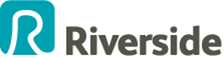 Riverside Housing in collaboration with Merseyside Police and Merseyside Fire & Rescue Service are holding a day of action on Thursday 28.11.19 in Anglia Way, Escort Close and parts of Arncliffe Road, Halewood, Knowsley.There will be 2  skips in Anglia Way and 1 skip in the patch next to number 80, Arncliffe road. These are for use on the day for local residents (both Riverside and non-Riverside) to remove any bulky items/rubbish from inside homes and gardens. And generally have a bit of a spring clean of the area. The skips will be available after 8:30 am on the day and removed after 2:00pm. Can we ask you respect the homes in the area and do not fly tip items next to skips as these will not be taken away.We are unable to take any white goods unfortunately and these will not be taken in the skipsThis is your opportunity to have a clear out, to remove any unwanted items from inside and outside your home and better still it’s ALL FREE!Riverside Housing Officer, Fran Williams will be joined on the day with members of Riverside’s Community Safety Team, Merseyside Police and Merseyside Fire & Rescue Service as well as Knowsley Council Environmental officers.All will be available on the day to discuss any issues you may have regarding accessing Riverside services, like our income maximisation, training and education and affordable warmth services. As well as support we can offer for older, isolated tenants. There will also be assistance with issues of fly- tipping and vermin in the area and also any issues with anti-social behaviour and local Policing issues.We look forward to seeing you on the day and local residents utilising the skips as well as the various services on the day too.SEE YOU FROM 10:00AM ON THURSDAY 28TH NOVEMBER.